Познавательная игра  викторина «Кладовая леса»Форма проведения  познавательная  игра «Звездный час».Тема  «Кладовая леса».Цель – воспитание бережного отношения к природе.Задачиповторить изученный материал по теме «Растения нашего края»расширить кругозор учащихся о растениях родного края;развивать познавательную активность, речь, умение сравнивать и делать выводы;ОборудованиеПлакат «Звездный час»; магнитная доска (или классная); карточки с числами от 1 до 5; таблицы с иллюстрированным материалом; кубики с буквами (10 шт.); труба из бумаги; кубок; призы участникам и победителю; звездные дорожки, звезды из цветной бумаги.Ход занятияОрганизационный моментСегодня, ребята, мы проведем -игру "Звездный час". У нас есть две команды, в каждой команде – капитан. Всем командам присваивается свой цвет: команде 1 – красный, команде 2 –желтый..В каждой команде есть набор карточек с цифрами от 1 до 5, с помощью которых вы будете отвечать на мои вопросы. За каждый правильный ответ вы получаете звездочку и право двигаться по своей дорожке вперед. Звезды помогут в финале при составлении слов (звезда может заменить слово). Выигрывает тот, кто доберется до финала с большим количеством звезд.Тур I «Узнай по описанию»Тема «Ягоды»На магнитной доске появляются карточки с названиями ягод:БрусникаЗемляникаМалинаГолубикаЧерникаЗадание: узнайте ягоду по описанию и поднимите карточку с соответствующим ей номером.Я люблю хвойный лес, мой дом – торфяное болото, приходи ко мне в гости. Среди разноцветного мха и болотной травы увидишь высокий кустарничек с плотными небольшими светло-зелеными листочками, раздвинь их, и глянет на тебя мой голубой глазок – крупная, похожая на виноградинку, ягода, присмотрись: ягод так много, что вся полянка кажется голубой. Не ленись собрать меня в корзинку. В моих скромных ягодах больше витаминов, чем в заморском ананасе!Ответ. Ученики поднимают карточку 4. (Голубика)Мои сладкие красные ягоды – и лакомство, и лекарство, полезны и свежие ягоды, и варенье из них, и сушеные ягоды. Целебны и мои листья, цветы, побеги. Когда в солнечный летний полдень набираешь горсть душистых ягод с высокого куста, будь осторожен, не поранься колючками, которые во множестве усеивают мои стебли. Ученые спорят о происхождении моего названия, одни говорят, что назвали меня так за цвет моих ягод, другие считают, что называют меня так потому, что каждая моя ягодка состоит из множества маленьких частей, как бы слепленных между собой.Ответ. Ученики поднимают карточку 3. (Малина)Мое имя означает “румяная ягода”, когда появляется на березе первый желтый лист, пора отправляться за мной в лес. Видишь, пестреет что-то на солнечной полянке, как будто рассеянная красавица потеряла здесь свой нарядный платок? Это мои красные ягодки высунули из-под темных плотных листьев румяный бочок. Собирай, не ленись! Не перечесть полезных веществ, которые я в себе храню. Ростом я невеличка, ниже остальных ягод, но и у меня есть свои секреты. В земле прячется мой огромный корень, он живет очень долго, много побегов успевает вырастить на своем веку. Приглядись к обратной стороне моих округлых листьев. Видишь округлые точечки? Это - крохотные  насосики, которыми я всасываю влагу.Ответ. Ученики поднимают карточку 1. (Брусника)Почему меня, фиолетовую ягоду, так прозвали? А вот посмотрись-ка в зеркало после того, как собирал меня в лесу. Узнаешь этого чумазого ребенка? И рот, и щеки, и ладошки – все, чего я касалась, окрасилось в темно-синий, почти черный цвет, так что будь осторожен со мной, не посади темное пятно на нарядную одежду. Не проходи мимо меня в лесу: мои ягоды очень полезны, в них много витаминов, немало болезней можно вылечить и моими листьями. Узнать меня легко: я невысокий кустарничек с плотными листьями, тоненьким стволиком и округлыми ягодами.Ответ. Ученики поднимают карточку 5. (Черника)Почему меня так прозвали? Много раз поклонишься матушке-земле, прежде чем наберешь лукошко моих алых ароматных ягод. Под их тяжестью низко склоняются тонкие стебли, ловко прячутся краснобокие красавицы под зубчатыми листьями. Не поленись и ты: наклонись пониже, раздвинь травку, приподними листья – алыми рубинами сверкнут у самой земли мои спелые ягоды, радуют глаз и мои белые цветочки с желтой серединкой, и изящные листья из трех лепестков. Сверху мой листик гладкий, а снизу покрыт тонкими серебристыми волосками. Первой из всех лесных ягод поспеваю я летом. До встречи на лесной опушке!Ответ. Ученики поднимают карточку 2. (Земляника)Тур II «Отгадай и посмотри»Тема «Грибы»На магнитной доске появляются картинки с изображениями грибов.1  2  3  4  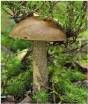 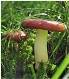 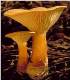 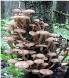 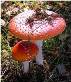 Задание: отгадайте загадку и поднимите карточку с соответствующим номером.На пеньках растут в лесу,
Как веснушки на носу.Ответ. Ученики поднимают карточку 4. (опята)А вот кто-то важный
На беленькой ножке.
Он с красною шляпкой,
На шляпке горошки.Ответ. Ученики поднимают карточку 5. (мухомор)Вдоль лесных дорожек
Много белых ножек
В шляпках разноцветных,
Издали приметных.
Собирай, не мешкай!
Это ....Ответ. Ученики поднимают карточку 2. (сыроежки)Не спорю — не белый,
Я, братцы, попроще.
Расту я обычно
В берёзовой роще.Ответ. Ученики поднимают карточку 1. (подберезовик)Ходят в рыженьких беретах —
Осень в лес приносят летом.
Очень дружные сестрички,
Называются...Ответ. Ученики поднимают карточку 3. (лисички)На магнитной доске появляется картинка с изображением знака.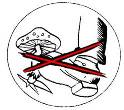 Объясните, что означает этот природоохранный знак.Почему не следует сбивать грибы, даже если они несъедобные?Тема «Цветы»На магнитной доске появляются картинки с изображениями цветов.1  2  3  4  5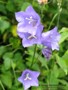 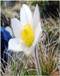 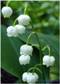 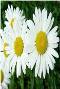 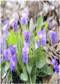 Задание: отгадайте загадку и поднимите карточку с соответствующим номером.Белые горошки
На зелёной ножке.Ответ. Ученики поднимают карточку 3. (ландыш)То фиолетовый, то голубойОн на опушке встречался с тобой.Названье ему очень звонкое дали,Но только звенеть он сумеет едва ли.Ответ. Ученики поднимают карточку 1. (колокольчик)Пробивается росток,
Удивительный цветок.
Из-под снега вырастает,
Солнце глянет — расцветает.Ответ. Ученики поднимают карточку 2. (подснежник)Цветы лилово-синие,
Как капельки чернил.
Пришел из леса с ними я
И маме подарил.Ответ. Ученики поднимают карточку 5. (фиалки)Белая корзинка –
Золотое донце.
В ней лежит росинка
И сверкает солнце.Ответ. Ученики поднимают карточку 4. (ромашка)На магнитной доске появляется картинка с изображением знака.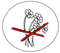 Объясните, что означает этот природоохранный знак.Почему не следует рвать дикорастущие цветы?Тема «Деревья»На магнитной доске появляются картинки с изображениями деревьев1  2  3  4  5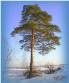 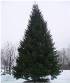 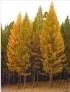 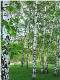 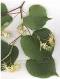 Задание: отгадайте загадку и поднимите карточку с соответствующим номером.Вроде сосен, вроде ёлок,
А зимою без иголок.Ответ. Ученики поднимают карточку 3. (лиственница)Русская красавица
Стоит на поляне,
В зелёной кофточке,
В белом сарафане.Ответ. Ученики поднимают карточку 4. (береза)У меня длинней иголки,
Чем у ёлки.
Очень прямо я расту
В высоту.Ответ. Ученики поднимают карточку 1. (сосна)С моего цветка берёт
Пчёлка самый вкусный мёд.
А меня все ж обижают,
Шкурку тонкую сдирают.Ответ. Ученики поднимают карточку 5. (липа)Что же это за девица:
Не швея, не мастерица,
Ничего сама не шьёт,
А в иголках круглый год.Ответ. Ученики поднимают карточку 2. (ель)На магнитной доске появляется картинка с изображением знака.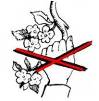 Объясните, что означает этот природоохранный знак.Тур III «Собери слова»Из трубы «Угадай-ка» высыпают 10 кубиков. На магнитной доске появляются 10 выпавших букв. Например: е, с, л, о, б, н, и, д, м, ь.Участники 1–2 минуты составляют слова, не повторяя буквы, если она не выпала дважды.За каждое составленное слово звезда. За самое длинное слово – дополнительная звезда.Тур IV «Найди ошибку»Участники показывают номера ошибок в цепочке.На магнитной доске появляются картинки с изображениямиЯ считаю, что на всех этих картинках изображены дикорастущие растения.1  2  3  4  5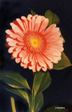 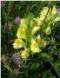 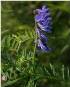 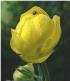 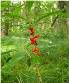 Ответ. Ученики поднимают карточку 1. (Гербера - декоративное культурное растение)Я считаю, что на всех этих картинках изображены съедобные грибы.1  2  3  4  5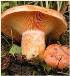 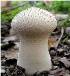 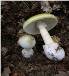 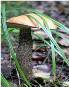 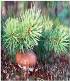 Ответ. Ученики поднимают карточку 3.Это бледная поганка. Цвет шляпки бывает от почти белого до серовато-зелёного.Опасность:Неопытные грибники могут брать бледную поганку вместо хороших съедобных грибов. Особенно часто её путают с различными видами шампиньона, сыроежкой зеленой. Следует помнить, что у шампиньонов никогда не бывает вольвы и пластинки с возрастом быстро окрашиваются; у сыроежек не бывает ни вольвы, ни кольца. Известны случаи ошибочного сбора бледных поганок при срезании грибов ножом под самую шляпку, когда характерное пленчатое кольцо оставалось вместе с ножкой на земле.Я считаю, что на всех этих картинках изображены лекарственные растения1 2  3  4  5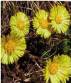 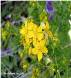 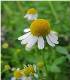 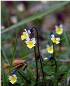 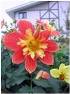 Ответ. Ученики поднимают карточку 5. (георгин)Мать-и-мачеха обыкновенная (1)Препараты оказывают отхаркивающее, противовоспалительное, мягчительное и дезинфицирующее действие.Зверобой продырявленный (2)Обладает общеукрепляющим, противовоспалительным, кровоостанавливающим и вяжущим действием.Ромашка аптечная (3)С лечебной целью используются цветочные корзинки ромашки аптечной. В них содержится эфирное масло, которое обладает свойством подавлять аллергические реакции организма.Фиалка трехцветная (4)В народной медицине употребляют при неврозах, сердцебиении, бессоннице. Назначается при воспалительных заболеваниях верхних дыхательных путей и легких — как хорошее отхаркивающее средство.Я считаю, что на всех этих картинках изображены растения из Красной книги.12  3 4  5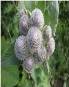 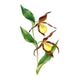 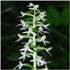 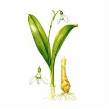 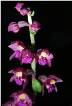 Ответ. Ученики поднимают карточку 1. (репейник)Венерин башмачок настоящий (2)Семейство: ОрхидныеРедкий вид. Внесен в Красную книгу СССРЭкология: Растет в светлых лиственных и смешанных лесах, на опушках, нередко в местах с избыточным увлажнением. Лимитирующие факторы: Интенсивное землепользование и мелиорация, сбор цветов на букеты.Любка двулистная – Семейство Орхидные (3)Встречается на всей территории, но численность во всех известных местах обитания невысока. Растет на опушках, лесных полянах, вырубках, в смешанных и лиственных редколесьях. Лекарственное, пищевое, медоносное и декоративное растение. Занесена в Красную книгу 15 субъектов Российской Федерации.Подснежник широколистный (4)Семейство: Амариллисовые. Редкий вид. Эндемик центральной части Большого Кавказа. Лимитирующие факторы: Выпас скота, строительство дорог и другое освоение территории. Внесен в Красную книгу СССРДремлик темно-красный (5)Изредка встречается в светлохвойных и смешанных лесах, на опушках, известняковых обнажениях и осыпях. В результате сбора населением численность сокращается. Декоративное растение. Занесен в Красные книги 26 субъектов Российской Федерации.Тур V «Составь слова»Составь новые слова из букв слова РАЗНОТРАВЬЕ (трава, зона, ров, звон, роза, воз, …).Подведение итогов. Команды считают свои звездыПобедителю предоставляется слово – настал его звездный час. Награждение.